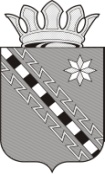 Российская ФедерацияНовгородская областьДУМА МАЛОВИШЕРСКОГО МУНИЦИПАЛЬНОГО РАЙОНАР Е Ш Е Н И ЕПринято Думой Маловишерского муниципального района 15 февраля 2018 годаЗаслушав и обсудив информацию начальника отдела МВД России по Маловишерскому району  Данилова М.Л. о результатах оперативно-служебной деятельности ОМВД России по Маловишерскому району за 2017 год,Дума Маловишерского муниципального районаРЕШИЛА:информацию начальника отдела МВД России по Маловишерскому району  Данилова М.Л.  о результатах оперативно-служебной деятельности ОМВД России по Маловишерскому району за 2017 год принять к сведению.Председатель Думы муниципального района 	 Г.Г. Жукова Глава муниципального района 	 Н.А. Маслов15 февраля 2018 года№ 241Малая Вишера Об итогах оперативно-служебной деятельности ОМВД России по Маловишерскому району за 2017 год